ПОЛОЖЕНИЕ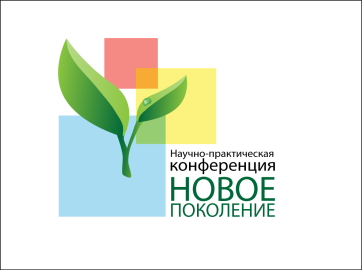 XIII Межрегиональная научно-практическая конференция «НОВОЕ ПОКОЛЕНИЕ»(для школьников 1-11 классов, педагогов ДО, учителей)Общие положения1.1 Настоящее Положение определяет порядок организации и проведения XIII Межрегиональной научно-практической конференции «Новое поколение» (далее – конференция), ее организационное и методическое обеспечение, порядок участия в мероприятии, требования к работам участников, порядок определения победителей и призеров.Организаторы мероприятияУчредитель:Министерство образования и науки Самарской области, Департамент образования Администрации городского округа Самары.Организатор: Муниципальное бюджетное учреждение дополнительного образования «Детская школа искусств № 8 «Радуга» городского округа Самара (далее – ДШИ №8 «Радуга»).Партнеры:Федеральное государственное бюджетное образовательное учреждение высшего образования «Самарский государственный социально-педагогический университет», муниципальное бюджетное общеобразовательное учреждение «Школа № 81 имени Героя Советского Союза Жалнина В.Н.» городского округа Самара.Цели и задачи мероприятияЦелью проведения конференции является развитие научного потенциала учащихся и -педагогов образовательных учреждений городского округа Самара и Самарской области, активизации работы по пропаганде научных знаний, профес-сиональной ориентации и привлечения школьников к научному творчеству и исследовательской работе. Задачи: развитие научного творчества учащихся и педагогов образовательных учреждений городского округа Самара и Самарской области;выявление и поддержка интеллектуально-одаренных учащихся;помощь в профессиональном самоопределении учащихся старших классов;обмен информацией, опытом и достижениями;укрепление сотрудничества высшей школы с учреждениями дополнительного образования детей и общеобразовательными школами.Сроки и место проведения мероприятия3.1 Конференция проводится с 10 января по 10 февраля 2024 г. в соответствии с планом:3.2 Место проведения конференции – МБОУ «Школа № 81 им. Героя Советского Союза Жалнина В.Н.» г.о. Самара; 443100, г. Самара, ул. Самарская/Ярмарочная, д. 190/18 литеры А-А10, тел. 8(846) 242-50-173.3 В случае ухудшения эпидемиологической ситуации и введения ограничительных мер, связанных с распространением вирусных инфекций, оргкомитет оставляет за собой право проведения конференции в дистанционном формате с использованием интернет-ресурса «Виртуальный Центр искусств» http://allworldart.ru/.3. Сроки и форма подачи заявок на участие3.1 Запись на мероприятие осуществляется через сайт «Навигатор дополнительного образования» https://navigator.asurso.ru/ в период с 1 по 29 декабря 2023 года.3.2 Также в адрес оргкомитета в период с 1 по 29 декабря 2023 года направляются: заявка на участие (Образец заявки см. в Приложение №1), исследовательские работы, краткие тезисы работ и статьи педагогов (на электронную почту school.raduga@mail.ru с пометкой «НПК «Новое поколение»).3.3 К заявке прикладывается сканированный бланк Согласия на обработку персональных данных (см. Приложение №5). 3.4 К заявке прикладывается скриншот с результатами проверки текста исследовательской работы (статьи педагога) в сервисе www.antiplagiat.ru. Порядок организации, форма участия и форма проведения мероприятия4.1 Подготовку и проведение конференции обеспечивает Оргкомитет (см. Приложение №3). Оргкомитет информирует образовательные учреждения о сроках проведения конференции, формирует программу конференции, устанавливает количество и наименование секций, формирует состав жюри секций (не менее 2-х человек), утверждает их председателей, организует рекламу и консультации для участников.4.2 Секции конференции:КраеведениеЭтнография и региональная культураКультурологияИскусствоведениеМузыка и театрИзобразительное и декоративно-прикладное искусствоАрхитектура и дизайн Педагогическое мастерство (секция для педагогов)Педагогическое мастерство: Старт-Ап (для старшеклассников – учащихся психолого-педагогических классов и студентов педагогических вузов)4.3 В зависимости от количества представленных к участию работ и их тематики Оргкомитет оставляет за собой право менять состав секций и проводить перераспределение участников внутри секций. 4.4. В ходе очного этапа презентация доклада осуществляется в виде устного выступления, содержащего концептуальные особенности работы. В процессе презентации приветствуется использование компьютерных средств, наглядных и демонстрационных материалов. 4.5 Регламент выступления: доклад – 7 минут, обсуждения – 3-5 минут. К обсуждению докладов учащихся в секции допускаются только члены жюри и участники конференции (авторы докладов).Участники мероприятия5.1 К участию в конференции допускаются учащиеся и педагоги учреждений дополнительного образования детей, студенты педагогических вузов, школьники и учителя общеобразовательных школ, коррекционных школ и школ-интернатов городского округа Самара, Самарской области и других регионов России.5.2 Возрастные категории: младшая (учащиеся 1-4 классов), средняя (учащиеся 5-8 классов), старшая (учащиеся 9-11 классов), учащиеся психолого-педагогических классов и студенты педагогических вузов в рамках секции «Педагогическое мастерство: Старт-Ап», педагоги в рамках секции «Педагогическое мастерство». 5.3 Ответственность за жизнь и здоровье учащихся в пути следования и во время проведения конференции возлагается на сопровождающих (родителей, законных представителей, научных руководителей).Требования к содержанию и оформлению работ участников6.1 Учащиеся представляют в Оргкомитет конференции исследовательскую работу (не более 20 страниц компьютерного набора текста, не считая приложений) и краткие тезисы работы (не более 3 страниц компьютерного набора текста). 6.2 Обязательная структура исследовательской работы учащихся:титульный лист по образцу (см. Приложение №2);план;введение;основная часть (разделённая на параграфы);заключение;источники и литература;приложения (при наличии).6.3 Педагоги (учителя) к участию в секции «Педагогическое мастерство» представляют статьи педагогов объемом не более 5 страниц компьютерного набора текста. Структура статьи должна содержать: название статьи, ФИО автора(ов), ученое звание, ученая степень (если есть), должность, место работы, текст статьи. Список литературы не является обязательным элементом текста, его необходимость обуславливается наличием цитат или ссылок. 6.4 К материалам необходимо приложить скриншот с результатами проверки текста в сервисе www.antiplagiat.ru. К участию в конференции допускаются работы, оригинальность текста которых составляет не менее 55% от общего объема материала.6.5 Для подготовки работ, тезисов и статей используется редактор Microsoft Word с указанием следующих параметров: формат листа – А4; ориентация листа – книжная; поля:  – слева; 10 мм – справа; 20 мм – сверху, снизу; шрифт Times New Roman; размер – 14 пунктов; межстрочный интервал – 1; выравнивание по ширине; абзацный отступ – 1,25 см.6.6 Формат рисунков: јрg, gif, bmp. Изображения выполненные в MS Word не принимаются. Каждый рисунок и таблица должны быть пронумерованы и подписаны. Подписи не должны быть частью рисунков или таблиц. Таблицы, рисунки должны иметь порядковую нумерацию. Нумерация рисунков и таблиц ведется раздельно. Если рисунок или таблица в статье (работе) один или одна, то номера не проставляются. Графики и диаграммы должны быть одинаково информативными как в цветном, так и черно-белом виде.6.7 Ссылки в тексте на соответствующий источник из списка литературы оформляются в квадратных скобках, например, [1, с. 57]. Использование автоматических постраничных ссылок не допускается.6.8 Список литературы оформляется согласно ГОСТу 7.0.5–2008 (см. Приложение №4).6.9 Название статьи (тезисов) должно точно и однозначно характеризовать содержание статьи, должно быть набрано полужирным шрифтом и выравнено по центру. В конце заголовка точка не ставится.6.10 Информация об авторе(-ах) статьи (тезисов) с указанием фамилии, имени и отчества полностью, ученого звания, ученой степени, названия организации, должности и места работы (места учебы). ФИО автора должны быть набраны строчными буквами, курсивом. Остальные данные – с новой строки, строчными буквами, курсивом. Выравнивание – по правому краю.
7. Состав жюри и критерии оценки7.1 Жюри конференции формируется из числа ведущих специалистов города и области: преподавателей вузов, руководителей учреждений дополнительного образования детей, руководителей и методистов школьных музеев и т.д.7.2 В ходе отборочного этапа жюри секций проводит конкурсный отбор заявок, допуская до участия в конференции работы, соответствующие тематике секций и требованиям к содержанию и оформлению работ участников; определяет состав секций для очной защиты и публикации в сети интернет. 7.3 В ходе очного этапа жюри секций осуществляет экспертизу представленных работ и определяет победителей. Принятое решение оформляется протоколом жюри секции и является окончательным. 7.4 При оценке работ учитываются следующие критерии:актуальность поставленной задачи (имеет большой практический и теоретический интерес; носит вспомогательный характер; степень актуальности определить сложно; не актуальна);новизна решаемой задачи (поставлена новая задача; решение известной задачи рассмотрено с новой точки зрения, новыми методами; задача имеет элементы новизны; задача решена давно);оригинальность методов решения задачи, исследования (решено новыми, оригинальными методами; имеет новый подход к решению, использованы новые идеи; используются традиционные методы решения);новизна полученных результатов (получены новые теоретические и практические результаты; разработан и выполнен оригинальный эксперимент; имеется новый подход к решению известной проблемы; имеются элементы новизны; ничего нового нет);научное и практическое значение результатов работы (результаты заслуживают опубликования и практического использования; можно использовать в учебном процессе; можно использовать в научной работе школьников; не заслуживают внимания);достоверность результатов (достоверны, недостоверны);уровень проработанности исследования, решения задачи (задача решена полностью и подробно с использованием всех необходимых элементов исследования; недостаточный уровень проработанности решения; решение не может рассматриваться как удовлетворительное).Подведение итогов мероприятия8.1 Все участники заочного тура конференции получают электронный Сертификат участника заочного этапа конференции.  8.2 В соответствии с протоколом заочного этапа конференции работы и статьи педагогов, прошедшие конкурсный отбор, опубликовываются в сети интернет на образовательном портале «Виртуальный центр искусств» в разделе «Материалы конференции «Новое поколение» по адресу http://allworldart.ru/materialy-nauchno-prakticheskojj-konferencii-novoe-pokolenie/ с выдачей соответствующего электронного Сертификата о публикации в сети интернет. 8.3 Учащиеся – победители конференции в своих секциях (в своих возрастных категориях) награждаются Дипломами за I место за подписью учредителя (Министерства образования и науки Самарской области), II, III место за подписью учредителя (Департамента образования Администрации городского округа Самары).  8.4. Участники очного этапа секции «Педагогическое мастерство» награждаются Сертификатами участников конференции за подписью учредителя (Министерства образования и науки Самарской области).8.5 Члены жюри и оргкомитет конференции награждаются Дипломами за подписью учредителя (Министерства образования и науки Самарской области).8.6 Тезисы работ учащихся-победителей секций (I, II, III место) и лучшие статьи педагогов публикуются в печатном сборнике материалов конференции, электронная версия которого также размещается в сети интернет на образовательном портале «Виртуальный центр искусств» в разделе «Материалы конференции «Новое поколение» по адресу http://allworldart.ru/materialy-nauchno-prakticheskojj-konferencii-novoe-pokolenie/Контактная информацияКонтакты: МБУ ДО «ДШИ №8 «Радуга» г.о. Самара: г. Самара, ул. Г. Димитрова, 39, тел. 956-02-29. Вся информация о сроках, ходе проведения и итогах конференции размещается на официальном сайте МБУ ДО «ДШИ № 8 «Радуга» г.о. Самара http://raduga-samara.ru/.Координатор конференции: Немировская Ия Дмитриевна, заместитель директора 
МБУ ДО «ДШИ №8 «Радуга», тел. 89277058461, school.raduga@mail.ruПриложение 1ОБРАЗЕЦ ЗАЯВКИЗаявка оформляется на бланке учреждения в текстовом формате (Microsoft Word) и отсылается по электронной почте с пометкой «НПК Новое поколение».
Подписывать и сканировать бланк заявки не требуется.Приложение 2ОБРАЗЕЦXIII Межрегиональная научно-практическая конференция «НОВОЕ ПОКОЛЕНИЕ»Секция: Изобразительное и декоративно-прикладное искусствоСамарская роспись в работах учащихся МБУ ДО «ДШИ № 8 «Радуга» г.о. СамараИванов Константин, 6 класс (13 лет),МБУ ДО «ДШИ №8 «Радуга» г.о. СамараРуководитель: Березин Игорь Станиславович, педагог дополнительного образования 
МБУ ДО «ДШИ №8 «Радуга»г.о.  СамараСамара 2023Приложение 3Состав оргкомитетаПредседатели:Акопьян В.А., министр образования и науки Самарской области Коковина И.Н., заместитель главы городского округа Самара – руководитель Департамента образования Администрации городского округа Самара Заместители председателя:Бакулина С.Ю. канд. культурологии, ректор ФГБОУ ВО «Самарский государственный социально-педагогический университет»Сморкалова Е.В., директор МБУ ДО «Детская школа искусств №8 «Радуга» городского округа Самара Чуракова О.В., директор МБОУ «Школа № 81 им. Героя Советского Союза Жалнина В.Н.» городского округа Самара Члены оргкомитета:Лапшова Т.Е., руководитель управления общего образования министерства образования и науки Самарской областиГриднев А.Н., директор ГБОУДОД ЦРТДЮ «Центр социализации молодёжи»Гокина А.Г., к.ф.н., доцент, декан факультета культуры и искусства ФГБОУ ВО «Самарский государственный социально-педагогический университет»Немировская И.Д., д.ф.н., профессор кафедры музыкального образования факультета культуры и искусства ФГБОУ ВО «Самарский государственный социально-педагогический университет», заместитель директора по учебно-воспитательной работе МБУ ДО «Детская школа искусств №8 «Радуга» городского округа СамараАлексушин Г.В., д.и.н., профессор кафедры туризма и сервиса ФГБОУ ВО «Самарский государственный экономический университет» Харитонова И.О., заместитель директора по научно-методической работе МБУ ДО «Детская школа искусств №8 «Радуга» городского округа Самара Координатор, ученый секретарь: Немировкая И.Д., д.ф.н., профессор кафедры музыкального образования факультета культуры и искусства ФГБОУ ВО «Самарский государственный социально-педагогический университет», заместитель директора по учебно-методической работе МБУ ДО «Детская школа искусств №8 «Радуга» городского округа Самара Приложение 4Примеры оформления списка литературы 
согласно ГОСТ 7.0.5–2008Статья в журнале (1 автор)Аболмасов Н. Н. Стратегия и тактика профилактики заболеваний пародонта / Н. Н. Аболмасов // Стоматология. – 2003. – № 4. – С. 34–39.Статья в журнале (от 2 до 4 авторов)Безрукова И. В. Классификация агрессивных форм воспалительных заболеваний пародонта / И. В. Безрукова, А. И. Грудянов // Стоматология. – 2002. – № 5. – С. 45–47.Статья в журнале (4 автора)Значение контроля микроциркуляции при миллиметровой волновой терапии острого деструктивного панкреатита / Б. С. Брискин, О. Е. Ефанов, В. Н. Букатко, А. Н. Никитин // Вопросы курортологии физиотерапии и лечебной физической культуры. – 2002. – № 5. – С. 13–16.Статья в журнале (более 4 авторов)Иммунологические нарушения в патогенезе хронического генерализованного пародонтита / А. И. Воложин, Г. В. Порядин, А. Н. Казимирский и др. // Стоматология. – 2005. – № 3. – С. 4–7.Статья в сборнике трудов (1 автор)Кащенко П. В. Применение лазерной допплеровской флоуметрии в имплантологии / П. В. Кащенко // Применение лазерной допплеровской флуометрии в медицинской практике : материалы III Всерос. симпозиума. – М., 2000. – С. 131–133.Статья в сборнике трудов (от 2 до 4 авторов)Козлов В. И. Лазерный анализатор кровотока ЛАКК-01 / В. И. Козлов, В. В. Сидоров // Применение лазерной допплеровской флуометрии в медицинской практике : материалы II Всерос. симпозиума. – М., 1998. – С. 5–8.Статья в сборнике трудов (4 автора)Анализ стоматологической заболеваемости подростков до 18 лет / А. М. Хамадеева, Г. К. Бурда, И. Е. Герасимова, С. С. Степанова // VIII Междунар. конф. челюстно-лицевых хирургов и стоматологов : материалы конф. – СПб., 2003. – С. 170.Статья в сборнике трудов (более 4 авторов)Влияние гепаринов на показатели микроциркуляции и реологии крови у больных острым коронарным синдромом / В. С. Задионченко, Е. В. Горбачёва, Н. В. Данилова и др. // Применение лазерной допплеровской флуометрии в медицинской практике : материалы IV Всерос. симпозиума. – Пущино, 2002. – С. 69–71.Книга (1 автор)Адмакин В. В. Условия применения композитов / В. В. Адмакин. – Красноярск : Изд-во МГПУ, 2003. – 128 с.Книга (от 2 до 4 авторов)Логинова Н. К. Патофизиология пародонта / Н. К. Логинова, А. И. Воложин. – М., 1995. – 108 с.Книга (4 автора)Лазерная допплеровская флоуметрия в стоматологии: метод. рекомендации / Е. К. Кречина, В. И. Козлов, О. А. Терман, В. В. Сидоров. – М., 1997. – 12 с.Книга (более 4 авторов)Метод лазерной допплеровской флоуметрии в кардиологии: пособие для врачей / В. И. Маколкин, В. В. Бранько, Э. А. Богданова и др. – М., 1999. – 48 с.Приложение 5СОГЛАСИЕна обработку персональных данныхучастника XIII Межрегиональной научно-практической конференции «Новое поколение»
Я ______________________________________________________________________________________________фамилия, имя, отчество полностью____________________________________________________________________________________________________________________________________________________адрес заявителя; паспортные данные: серия, номер, выдан (кем, когда)________________________________________________________________________________________________являюсь законным представителем несовершеннолетнего: ________________________________________________________________________________________________(фамилия, имя, отчество ребенка полностью)В соответствии с ФЗ РФ от 27.07.2006 г. №152-ФЗ «О персональных данных» даю свое согласие на обработку (сбор, анализ, систематизацию, накопление, хранение, уточнение, использование, уничтожение) моих персональных данных и персональных данных моего ребенка: фамилия, имя, возраст, данные о месте работы или учебы (наименование образовательной организации, ФИО педагога, должность); контактные данные (телефон, электронная почта).Цель обработки персональных данных: взаимодействие организаторов конференции с ее участником; публикация рукописей автора в сборнике материалов конференции; размещение рукописей автора в сети интернет на образовательном портале http://allworldart.ru/; размещения фотоматериалов научно-практической конференции на официальном сайте ДШИ №8 «Радуга» http://raduga-samara.ru/.Срок, в течение которого действует согласие: до достижения цели обработки персональных данных или до момента утраты необходимости в их достижении. Настоящее согласие может быть отозвано мной путем подачи письменного заявления об отзыве согласия.  Организатор конференции: МБУ ДО «ДШИ №8 «Радуга» г.о. Самара: Россия, . Самара, ул. Г. Димитрова, 39, тел./факс (846) 956-02-29, school.raduga@mail.ru,  http://raduga-samara.ru/.«______»  ________________   2022 г.	        ___________________________________________________                                                                                              (подпись, расшифровка подписи)СОГЛАСИЕ на передачу персональных данных третьим лицам участника XIII Межрегиональной научно-практической конференции «Новое поколение»
Я ______________________________________________________________________________________________фамилия, имя, отчество полностью____________________________________________________________________________________________________________________________________________________адрес заявителя; паспортные данные: серия, номер, выдан (кем, когда)________________________________________________________________________________________________являюсь законным представителем несовершеннолетнего: ________________________________________________________________________________________________(фамилия, имя, отчество ребенка полностью)В соответствии с ФЗ РФ от 27.07.2006 г. №152-ФЗ «О персональных данных», Положением об обеспечении безопасности персональных данных при их обработке в информационных системах персональных данных, утверждённым постановлением Правительства РФ от 17.11.2007г. №781, Положением об особенностях обработки персональных данных, осуществляемой без использования средств автоматизации, утверждённым постановлением Правительства РФ от 15.09.2008г. №687 даю свое согласие на передачу третьим лицам  для обработки (сбор, анализ, систематизация, накопление, хранение, уточнение, использование, уничтожение)  моих персональных данных и персональных данных моего ребенка: фамилия, имя, возраст, данные о месте работы или учебы (наименование образовательной организации, ФИО педагога, должность); контактные данные (телефон, электронная почта).Цель обработки персональных данных: взаимодействие организаторов конференции с ее участником; публикация рукописей автора в сборнике материалов конференции; размещение рукописей автора в сети интернет на образовательном портале http://allworldart.ru/; размещения фотоматериалов научно-практической конференции на официальном сайте ДШИ №8 «Радуга» http://raduga-samara.ru/.Срок, в течение которого действует согласие: до достижения цели обработки персональных данных или до момента утраты необходимости в их достижении. Настоящее согласие может быть отозвано мной путем подачи письменного заявления об отзыве согласия.  Организатор конференции: МБУ ДО «ДШИ №8 «Радуга» г.о. Самара: Россия, . Самара, ул. Г. Димитрова, 39, тел./факс (846) 956-02-29, school.raduga@mail.ru,  http://raduga-samara.ru/. «______»  ________________   2022 г.             	_____________________________________________________________                                                       (подпись, расшифровка подписи)СрокиСодержание деятельности10-24 января
2024 г.Заочный тур КонференцииОргкомитет конференции проводит конкурсный отбор заявок, допускает до участия в конференции работы, соответствующие тематике секций; из числа лучших работ определяет состав докладчиков очного тура по секциям и официально уведомляет их о допуске к участию в очном туре конференции. Работы (проекты) учащихся и педагогов письменно не рецензируются.29 января 
2024 г.Оглашение итогов заочного тура.10 февраля 2024 г.Очный тур Конференции К участию в очном туре допускаются работы финалистов, отобранные Оргкомитетом конференции в рамках заочного тура для презентации их на заседании секций Конференции.З А Я В К А на участие в XIII Межрегиональной научно-практической конференции  «НОВОЕ ПОКОЛЕНИЕ»З А Я В К А на участие в XIII Межрегиональной научно-практической конференции  «НОВОЕ ПОКОЛЕНИЕ»З А Я В К А на участие в XIII Межрегиональной научно-практической конференции  «НОВОЕ ПОКОЛЕНИЕ»З А Я В К А на участие в XIII Межрегиональной научно-практической конференции  «НОВОЕ ПОКОЛЕНИЕ»З А Я В К А на участие в XIII Межрегиональной научно-практической конференции  «НОВОЕ ПОКОЛЕНИЕ»З А Я В К А на участие в XIII Межрегиональной научно-практической конференции  «НОВОЕ ПОКОЛЕНИЕ»З А Я В К А на участие в XIII Межрегиональной научно-практической конференции  «НОВОЕ ПОКОЛЕНИЕ»З А Я В К А на участие в XIII Межрегиональной научно-практической конференции  «НОВОЕ ПОКОЛЕНИЕ»№п/пФамилия, имяучастникаВозраст (полных лет)ОУ (сокращенное наименование в соответствии с уставом)Ф.И.О.(научное звание)руководителяНаименование секцииТемаработыКонтактные данные (телефон,
e-mail) участника, руководителя1.2.